Niko GrafenauerBio- in bibliografski podatkiRodil se je 5. decembra 1940 v Ljubljani. V družini je bilo sedem otrok, štiri hčere in trije sinovi. Bil je najmlajši, ker je njegova mati umrla teden dni po njegovem porodu. Takrat so stanovali v Fondovih hišah tik zraven stadiona za Bežigradom. Oče je bil po poklicu višji železniški uradnik; bolehal je za tuberkolozo in tudi za neko živčno boleznijo. Umrl je leto in pol za materjo. Vojno je preživel v skrbnem varstvu njihove gospodinje Nežke, ki ga je proti koncu vojne vzela s seboj v Bezuljak pri Begunjah. Po vojni je hodil v osnovno šolo. Svoja najlepša otroška leta je preživel v kmečkem okolju v Dvorski vasi pri Velikih Laščah. Kasnejša leta je prebival po ljubljanskih internatih, zadnja dva razreda gimnazije pa je obiskoval v Cerknici. Tam je učila in tudi stanovala njegova sestra z možem. Na razpolago je imel celo šolsko in domačo knjižnico. Zato je začel brati zelo zgodaj in se navdušil nad pisanjem pesmi. Navdih mu je dal Srečko Kosovel, saj je bil njegov veliki oboževalec. Ko je bil že na učiteljišču v Ljubljani, je objavil prvi dve pesmi v srednješolski reviji Mlada pota. Tako je začel objavljati tudi v drugih literarnih revijah. Po maturi na učiteljišču se je vpisal na oddelek za primerjalno književnost in literarno teorijo na ljubljanski univerzi, kjer je leta 1969 tudi diplomiral. Kasneje je bil vrsto let svobodni književnik, dokler se ni zaposlil kot urednik v založbi, kar je še dandanes. Je eden najbolj znanih slovenskih mladinskih pesnikov, piše tudi eseje in pripovedna besedila, je tudi urednik in prevajalec. Njegovo najbolj znano delo je Pedenjped, napisal pa je tudi še precej zbirk npr. Avtozaver, Abeceda, Nebotičniki, Sedite, Stara Ljubljana, SKRIVNOSTI,… Je predstavnik sodobne književnosti, književnosti, ki ji danes rečemo tudi književnost po 2. svetovni vojni.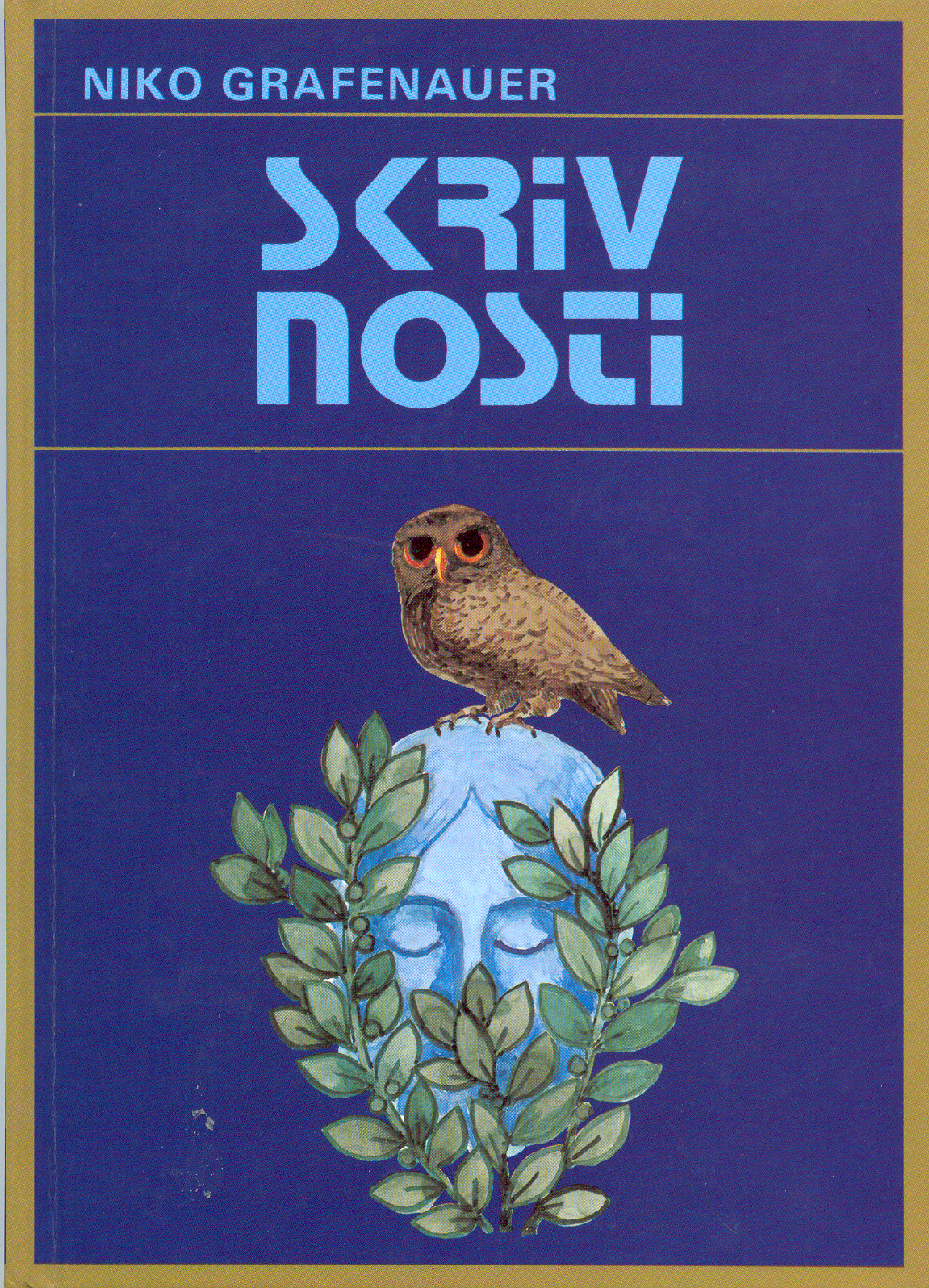 